	    Aktuellt från Brf. Måran 2 nr 11/22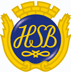 Hej.	TvättstugorStyrelsen har beslutat att på prov ”låsa upp” tvättstugorna så att det ska vara möjligt för medlemmar att tvätta i alla tvättstugor. Anledning till detta är att tvättstugorna används olika mycket och att det ibland kan vara svårt att få en lämplig tvättid. På Gustavsgatan är det 19 lägenheter i varje uppgång medan V Nobelgatan endast har 8 lägenheter, vilket innebär att nyttjandet skiljer sig åt. Bokning sker i respektive tvättstuga.Bibliotek MåranVälkomna att låna böcker i Bibliotek Måran! Ni hittar det i 8:ans tidigare soprum. ÅterbruketI återbruksrummet kan du ställa in saker du inte längre behöver men som kanske någon annan kan ha användning av. Det som placeras här är fritt för andra medlemmar att ta. Av utrymmesskäl får inga större saker som till exempel möbler ställas här. De bord och hyllor som står där idag är till för att ställa föremål på/i. Följ de regler som finns uppsatta i rummet. Ni hittar Återbruket i 10:ans tidigare soprum.GymGymmet är på gång. En del material har kommit och man håller på med att ställa iordning rummen. Mer info kommer!StäddagDen 23 oktober är det dags för årets höststädning. Vi samlas kl. 10.00 utanför Gustavsgatan 13 för vidare information om vad behöver göras. Föreningen bjuder på fika.ÖvrigtVi planerar att få igång någon form av höst-/vinteraktiviteter i föreningslokalen, information kommer finnas på anslagstavlan utanför miljöboden.Smörjning av lås har påbörjats. VI kommer att besöka samtliga lägenheter.Kontakt med styrelsenDå det den senaste varit varit tomt på besökare till expeditionen prövar vi med kontakt enbart via mejl till maran2orebro@outlook.com eller att en lapp läggs i föreningens postlåda på Västra Nobelgatan 4. Vi svarar så fort vi kan! I akuta fall går det bra att ringa.Nästa styrelsemöte blir den 7 november.Styrelsen